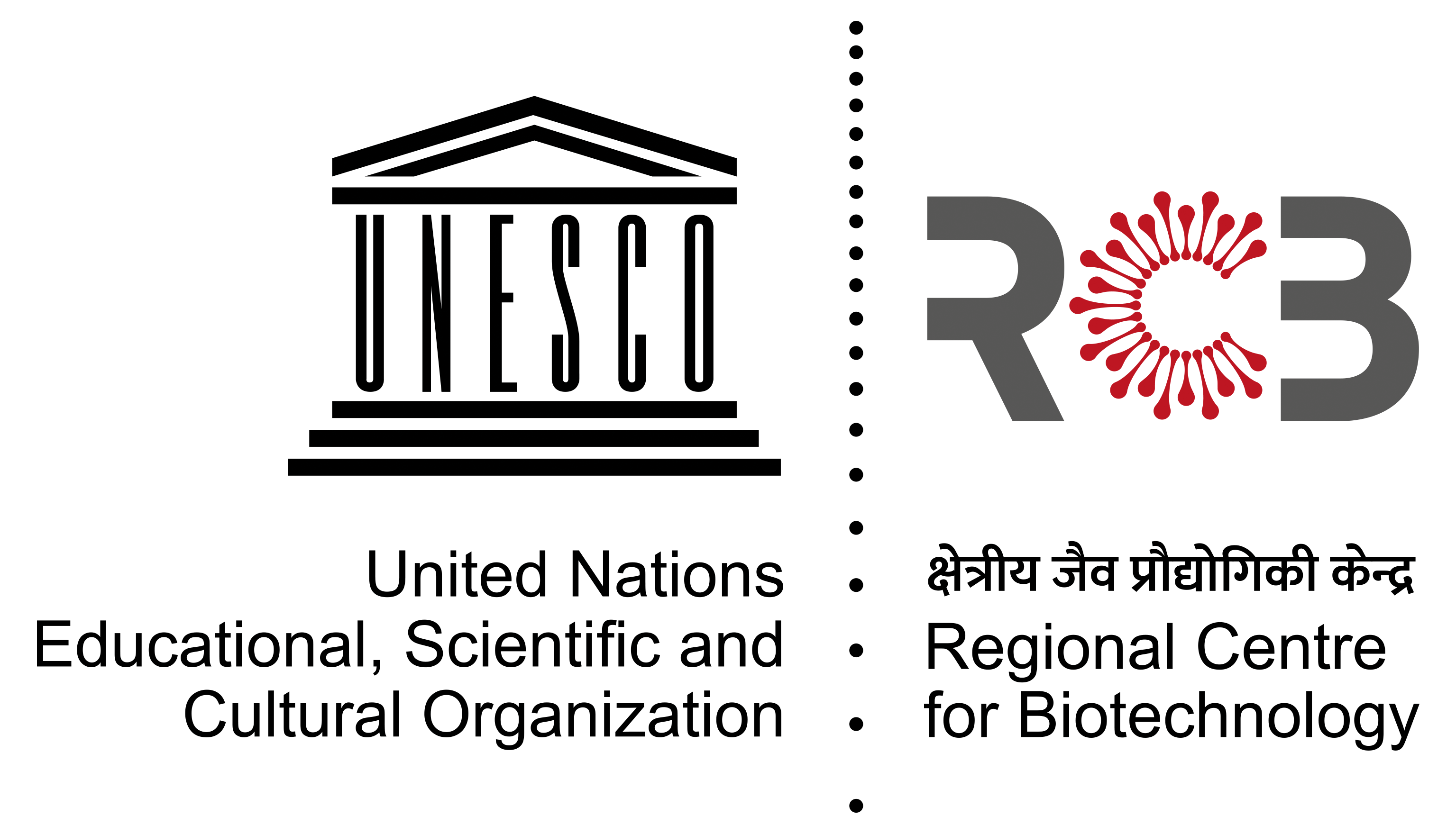 Application for the position of Project-JRF (Advt. No.19/2018/Acad)(The identification and characterization of defense signalling pathways primed by Sea6ENERGY products)10.      Academic qualifications11. Positions held, if any (list most recent first)12.  Awards and Honors					Declaration I declare that the information furnished above is true and correct to the best of my knowledge and belief, and that no related information is concealed. If any discrepancy is observed at any stage, RCB will be free to cancel my selection/candidature.Date:…………………………				    (Signature of the Candidate)Place:………………………..1. Name:2.Date of Birth:3.Age as on closing date:4.Correspondence address:5.Permanent address:6.Gender :7.Nationality :8.Mobile Number:9.E-mail ID:Sl. No.DegreeUniversity/InstituteYearSubjectsPercentagei.M.Sc. ii.B.Sc.iii.Any other DegreeSl. No.PositionUniversity/InstituteDatesAgency/Organization which gave the awardPurposeNature of the award